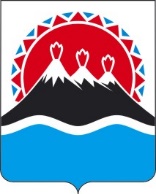 П О С Т А Н О В Л Е Н И ЕГУБЕРНАТОРА КАМЧАТСКОГО КРАЯг. Петропавловск-КамчатскийПОСТАНОВЛЯЮ:1. Утвердить государственный заказ на мероприятия по профессиональному развитию государственных гражданских служащих Камчатского края на 2023 год (далее – государственный заказ) согласно приложению к настоящему постановлению.2. Настоящее постановление вступает в силу после дня официального опубликования.Приложение к постановлению Губернатора Камчатского края от ____________ № ___________Государственный заказна мероприятия по профессиональному развитиюгосударственных гражданских служащих Камчатского краяна 2023 годДополнительное профессиональное образование государственных гражданских служащих Камчатского краяТаблица 1Иные мероприятия профессионального развития государственных гражданских служащих Камчатского краяТаблица 2Методическое обеспечение мероприятий по профессиональному развитию государственных гражданских служащих Камчатского краяТаблица 34. Общий объем средств на реализацию государственного заказа на мероприятия по профессиональному развитию государственных гражданских служащих Камчатского края 3 188 900 (три миллиона сто восемьдесят восемь тысяч девятьсот рублей) рублей 00 копеек.   Пояснительная запискак проекту постановления Губернатора Камчатского края«Об утверждении государственного заказа на мероприятия по профессиональному развитию государственных гражданских служащих Камчатского края на 2023 год»Настоящий проект подготовлен в соответствии с Законом Камчатского края от 20.11.2013 № 343 «О государственной гражданской службе Камчатского края», постановлением Правительства Камчатского края от 02.03.2009 № 103-П «Об утверждении Положения о порядке реализации и финансовом обеспечении мероприятий по профессиональному развитию государственных гражданских служащих Камчатского края», письмом Министерства труда и социальной защиты Российской Федерации о приоритетных направлениях профессионального развития государственных гражданских служащих Российской Федерации в 2023 году, в целях утверждения государственного заказа на мероприятия по профессиональному развитию государственных гражданских служащих Камчатского края (далее – гражданские служащие) на 2023 год.Расчет необходимой потребности ассигнований на реализацию государственного заказа на мероприятия по профессиональному развитию гражданских служащих на 2023 год (далее – государственный заказ) произведен в соответствии с Указом Президента Российской Федерации от 21.02.2019 № 68 «Об утверждении Положения о порядке осуществления профессионального развития государственных гражданских служащих Российской Федерации», нормативами затрат на оказание государственных услуг по реализации дополнительных профессиональных программ профессиональной переподготовки, повышению квалификации государственных гражданских служащих Камчатского края, постановлением Правительства Камчатского края от 02.03.2009 № 103-П «Об утверждении Положения о порядке реализации и финансовом обеспечении мероприятий по профессиональному развитию государственных гражданских служащих Камчатского края», и на основе прилагаемой Сводной заявки на дополнительное профессиональное развитие государственных гражданских служащих Камчатского края на 2022 год. Финансирование предусмотрено Законом Камчатского края «О краевом бюджете на 2023 год и на плановый период 2024 и 2025 годов» от 29.11.2022 № 155 в размере 3 188,9 тыс. руб.В рамках реализации государственного заказа в 2023 году планируется направить на обучение 176 гражданских служащих, в том числе по дополнительным профессиональным программам:повышение квалификации – 185 человек / 3 187 490,40 руб. = (расчеты в прилагаемой таблице).Проект постановления размещен на Едином портале проведения независимой экспертизы и общественного обсуждения проектов нормативных правовых актов Камчатского края в информационно-телекоммуникационной сети Интернет для проведения независимой антикоррупционной экспертизы в срок с 02.05.2023 года до 13.05.2023 года.В соответствии с постановлением Правительства Камчатского края от 28.09.2022 № 510-П «Об утверждении порядка проведения оценки регулирующего воздействия проектов нормативных правовых актов Камчатского края и экспертизы нормативных правовых актов Камчатского края» проект не подлежит оценке регулирующего воздействия.Приложение к Пояснительной записке к проекту постановления Губернатора Камчатского края «Об утверждении государственного заказа на мероприятия по профессиональному развитию государственных гражданских служащих Камчатского края на 2023 год»Предполагаемое исполнение государственного заказа на профессиональную переподготовку и повышение квалификации государственных гражданских служащих Камчатского края на 2023 год[Дата регистрации]№[Номер документа]Об утверждении государственного заказа на мероприятия по профессиональному развитию государственных гражданских служащих Камчатского края на 2023 год [горизонтальный штамп подписи 1]В.В. Солодов № п/пНаименованиегосударственногозаказчикаКоличество государственных гражданскихслужащих Камчатского края, направляемых на обучение (человек)Количество государственных гражданскихслужащих Камчатского края, направляемых на обучение (человек)Количество государственных гражданскихслужащих Камчатского края, направляемых на обучение (человек)Объем средств, предусмотренных в краевом бюджете (тыс. рублей)Объем средств, предусмотренных в краевом бюджете (тыс. рублей)Объем средств, предусмотренных в краевом бюджете (тыс. рублей)№ п/пНаименованиегосударственногозаказчикавсегов том числе по образовательным программамв том числе по образовательным программамвсегов том числе нав том числе на№ п/пНаименованиегосударственногозаказчикавсегопрофессиональной переподготовкиповышения квалификациивсегопрофессиональную переподготовкуповышение квалификации123456781Администрация Губернатора Камчатского края18501853188,903188,9№ п/пНаименованиегосударственногозаказчикаКоличество государственных гражданских служащих Камчатского края, направляемых для участия в иных мероприятиях профессионального развития (человек)Объем средств, предусмотренных в краевом бюджете (тыс. рублей)12341.-00№ п/пНаименование государственного заказчикаВиды работ и услугОбъем средств, выделяемых из краевого бюджета (тыс. рублей)12341.Администрация Губернатора Камчатского краяРаботы и услуги по научно-методическому обеспечению мероприятий по профессиональному развитию государственных гражданских служащих Камчатского края02.Администрация Губернатора Камчатского краяРаботы и услуги по учебно-методическому обеспечению мероприятий по профессиональному развитию государственных гражданских служащих Камчатского края03.Администрация Губернатора Камчатского краяРаботы и услуги по информационно-аналитическому обеспечению мероприятий по профессиональному развитию государственных гражданских служащих Камчатского края0№ п/пПериодПрограммыНормативный объем учебной нагрузки (час)Стоимость 1 чел.-часа, руб.Стоимость обучения 1 чел. (руб.)Кол - во (чел.)НМЦКОбоснование№ п/пПериодПрограммыНормативный объем учебной нагрузки (час)Стоимость 1 чел.-часа, руб.Стоимость обучения 1 чел. (руб.)Кол - во (чел.)планОбоснованиеПовышение квалификацииПовышение квалификацииПовышение квалификацииПовышение квалификацииПовышение квалификацииПовышение квалификацииПовышение квалификацииПовышение квалификацииПовышение квалификации105.2023Организация противодействия коррупции в органах государственного и муниципального управления18204,723684,962592 124,00Приоритетное направление: Противодействие коррупции. (Утверждены Министром труда и социальной защиты Российской Федерации 1 марта 2023 г.)

1. Федеральный закон от 25.12.2008 N 273-ФЗ (ред. от 06.02.2023) "О противодействии коррупции" (статья 7)
2. Указ Президента Российской Федерации от 7 мая 2018 г. № 204 "О национальных целях и стратегических задачах развития Российской Федерации на период до 2024 года"
3. Указ Президента Российской Федерации от 21 июля 2020 г. № 474 "О национальных целях развития Российской Федерации на период до 2030 года"
4. Основные направления деятельности Правительства Российской Федерации на период до 2024 года, утвержденные Правительством Российской Федерации 29 сентября 2018 г.204.2023Контрактная система в сфере закупок товаров, работ и услуг (44-ФЗ «О контрактной системе в сфере закупок товаров, работ, услуг для обеспечения государственных и муниципальных нужд от 05.04.2013)72204,7214739,8424353 756,16Приоритетное направление: Бюджетные процессы и закупочные процедуры для государственных и муниципальных нужд. (Утверждены Министром труда и социальной защиты Российской Федерации 1 марта 2023 г.)

1. Указ Президента Российской Федерации от 7 мая 2018 г. № 204 "О национальных целях и стратегических задачах развития Российской Федерации на период до 2024 года"
2. Указ Президента Российской Федерации от 21 июля 2020 г. № 474 "О национальных целях развития Российской Федерации на период до 2030 года"
3. Основные направления деятельности Правительства Российской Федерации на период до 2024 года, утвержденные Правительством Российской Федерации 29 сентября 2018 г.310.2023Обеспечение информационной безопасности в работе органов государственной власти при применении цифровых технологий72204,7214739,8416235 837,44Протокол заседания Штаба по обеспечению кибербезопасности в Камчатском крае от 23.01.2023 
Указ Президента РФ №250 от 01.05.2022 и Постановления Правительства РФ №1272 от 15.07.2022 г. 409.2023Образовательная программа «Клиентоцентричность»102204,7220881,441202 505 772,80Приоритетное направление: Развитие личной эффективности гражданских служащих.Итого:Итого:Итого:Итого:1853 187 490,40Государственный заказ на 2023 год                                                                       план 3 188 900,00 Государственный заказ на 2023 год                                                                       план 3 188 900,00 Государственный заказ на 2023 год                                                                       план 3 188 900,00 Государственный заказ на 2023 год                                                                       план 3 188 900,00 Государственный заказ на 2023 год                                                                       план 3 188 900,00 Государственный заказ на 2023 год                                                                       план 3 188 900,00 Государственный заказ на 2023 год                                                                       план 3 188 900,00 